101- Espace DocumentsAtrium V2 : Septembre 2021Sur Atrium, chaque site (personnel, établissement ou site collaboratif) possède un espace Documents  qui peut être actif ou non.Vous pouvez accéder à votre espace personnel ou à  vos sites à partir des onglets : 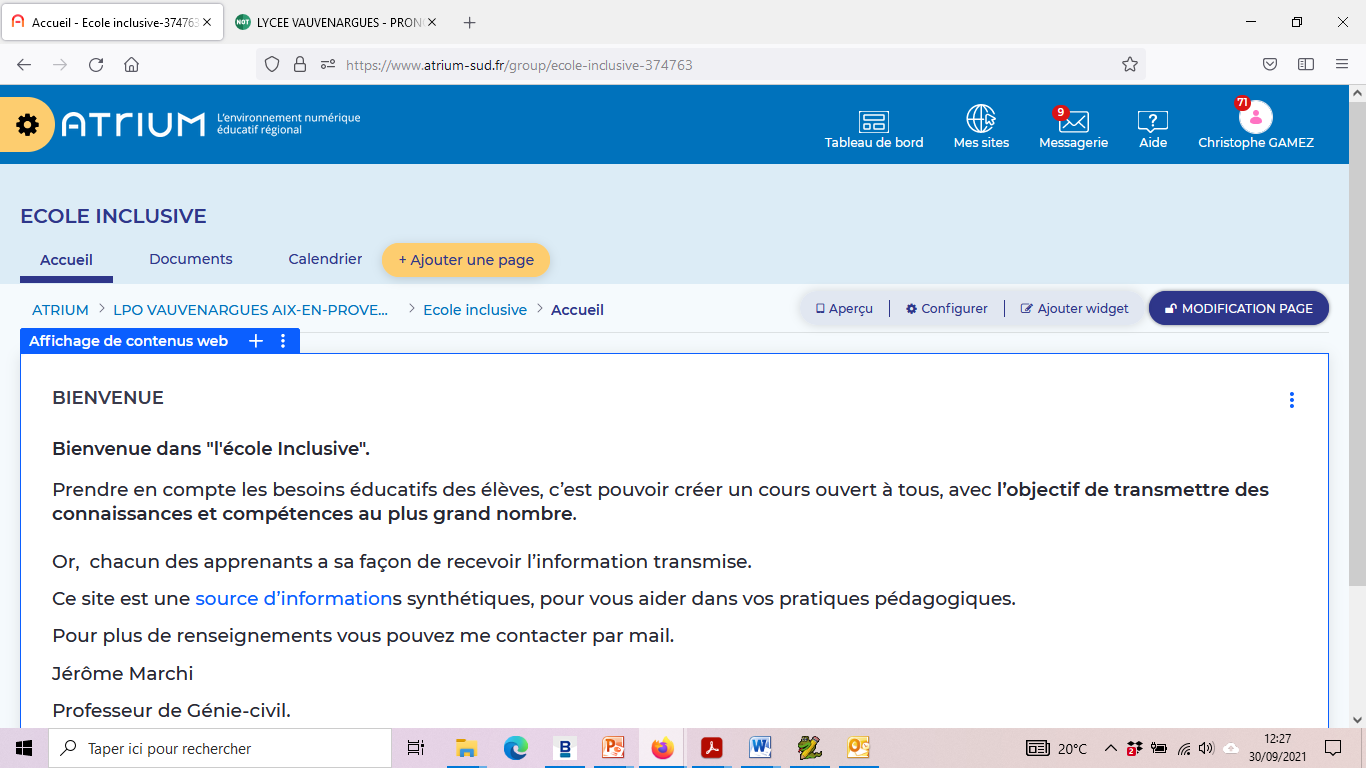 Espace Documents personnel :En cliquant sur vous accédez à votre espace personnel.Dans lequel vous avez par défaut le bandeau :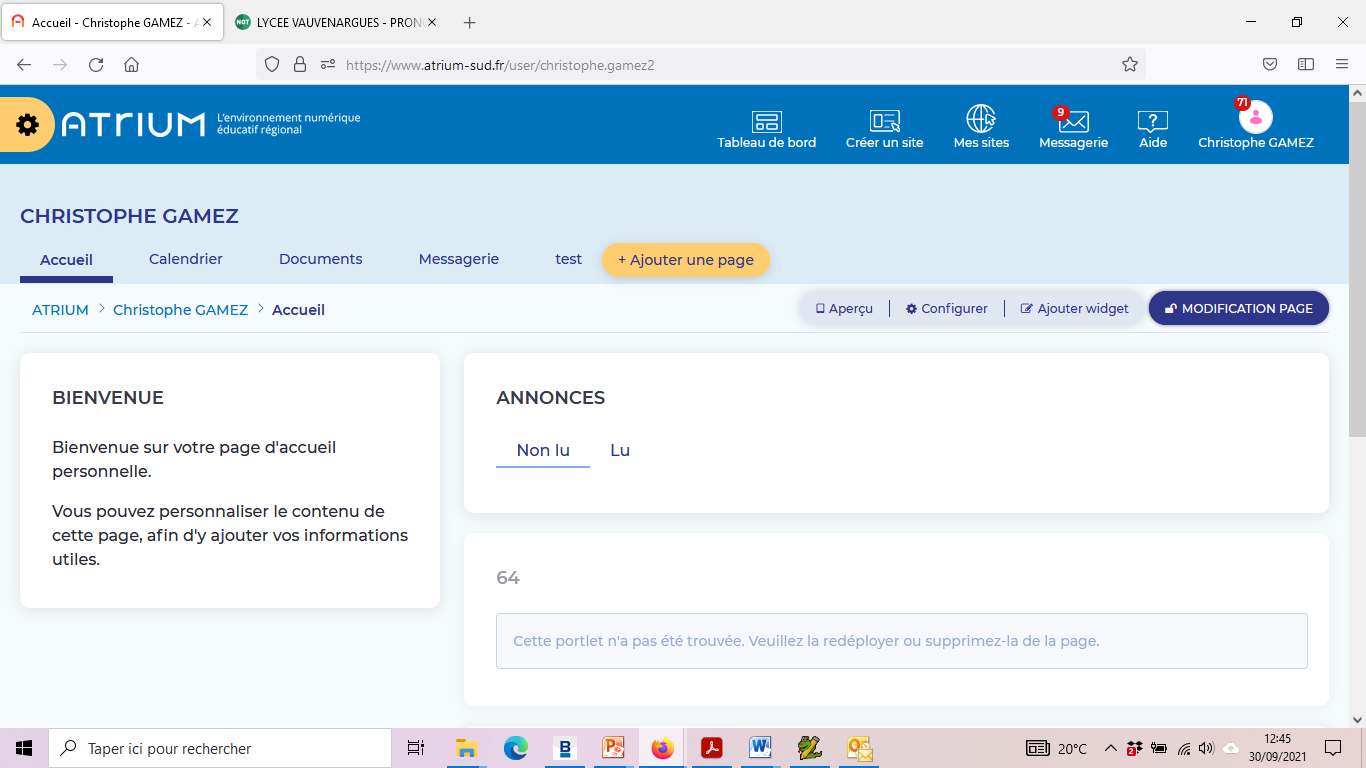  (Attention : vous êtes le seul à pouvoir y accéder, tous les documents stockés sont invisibles par les autres utilisateurs MAIS :Vous pouvez envoyer par messagerie un document stocké dans cet espace,Vous pouvez consulter messagerie dans cet espace.Espace Documents établissement :Si l’administrateur de votre établissement vous a donné les droits sur l’espace Documents vous pourrez y accéder :En cliquant sur  puis   puis  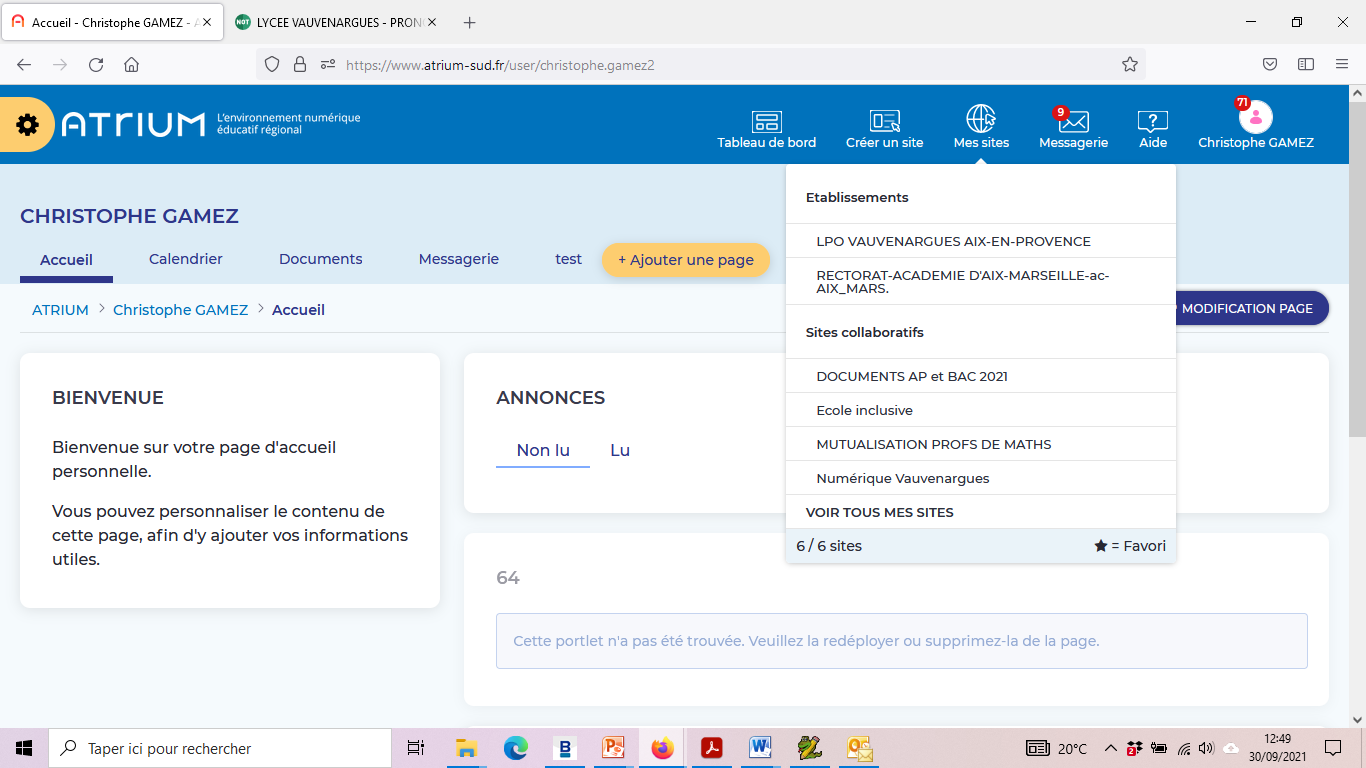 Espace Documents site collaboratif :Si l’administrateur du site collaboratif vous a donné les droits de lecture sur l’espace document vous pourrez y accéder :En cliquant sur  puis en sélectionnant le site collaboratif souhaité  puis 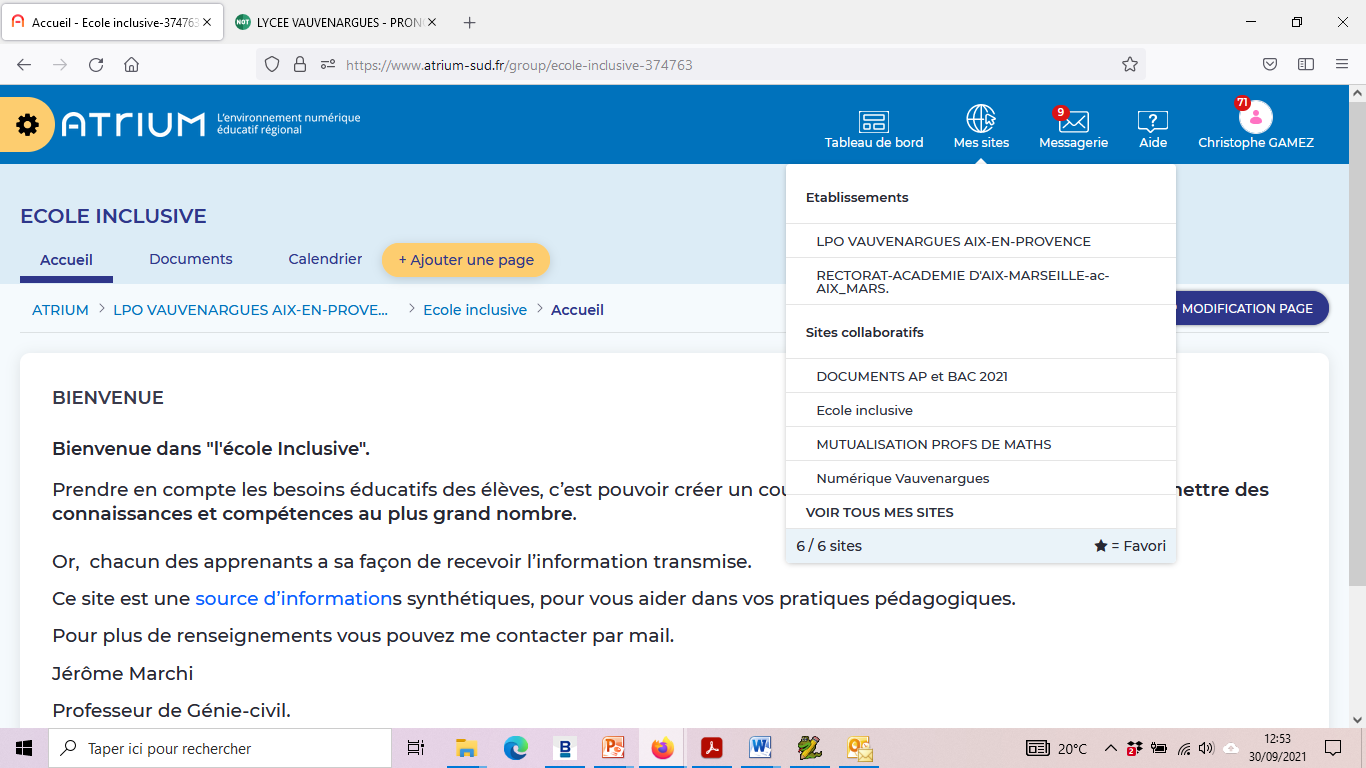 Intégration du widget Documents dans une page :Dans un espace dont vous êtes administrateur (Espace personnel ou site collaboratif), vous avez la possibilité d’intégrer le widget Documents.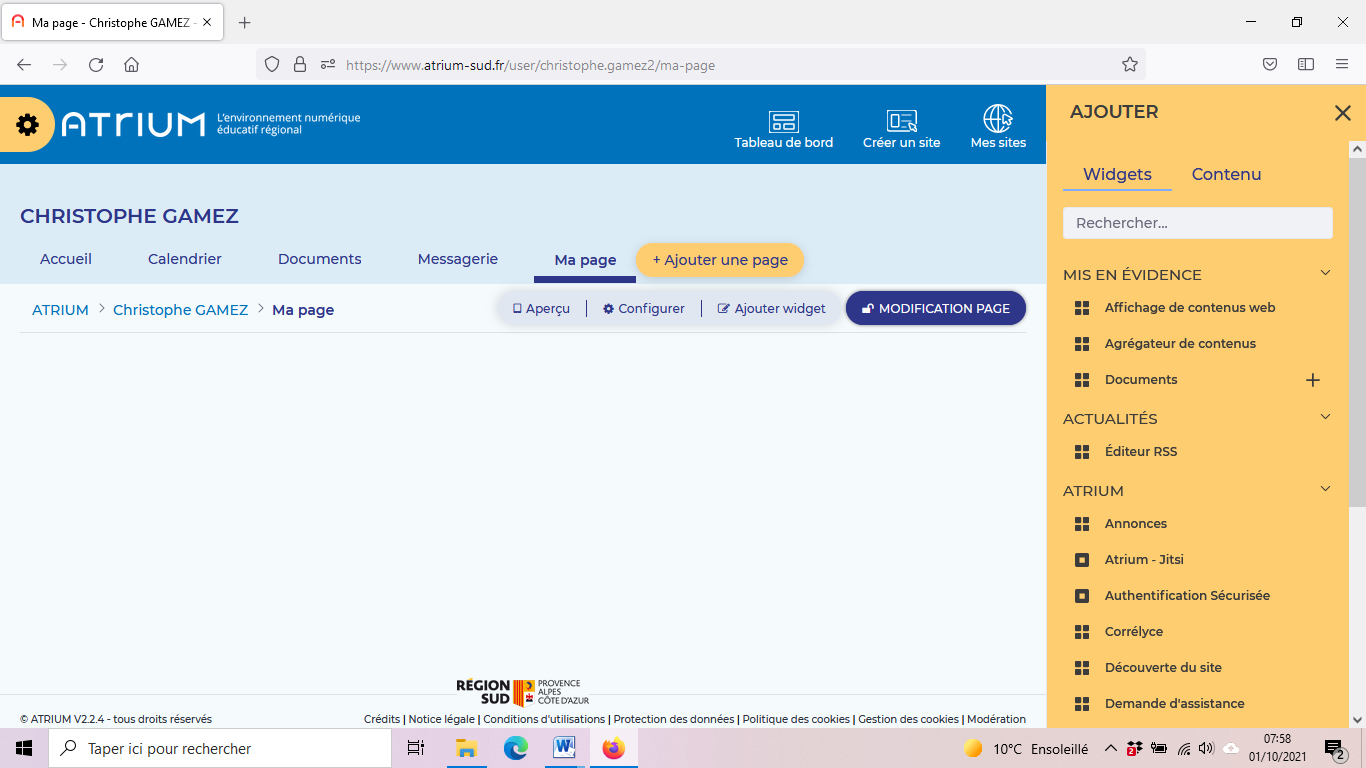  Celui-ci apparait alors dans votre page.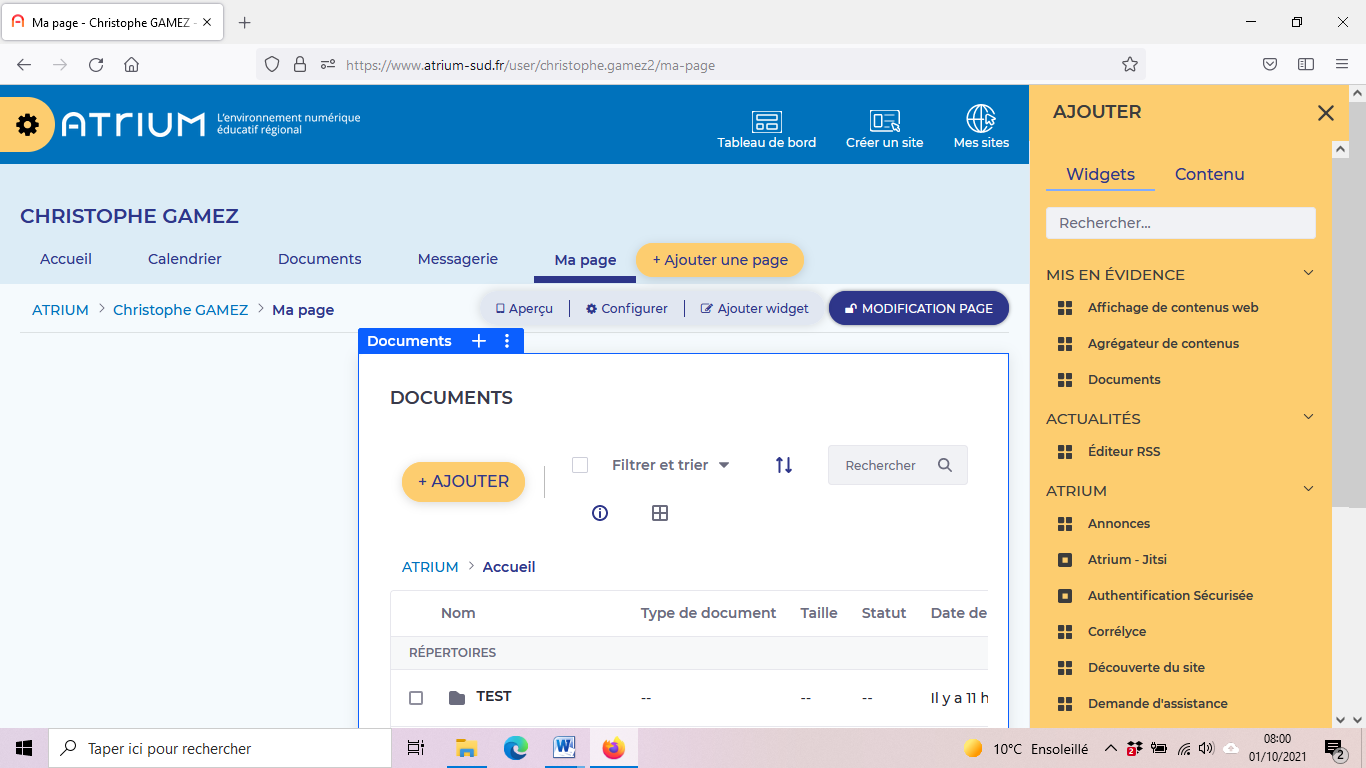 